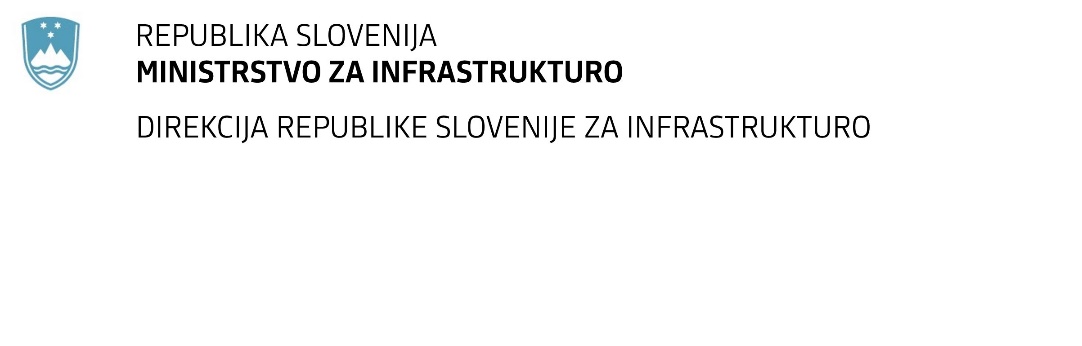 SPREMEMBA ROKA ODDAJE IN ODPIRANJA PONUDBza oddajo javnega naročila Obvestilo o spremembi razpisne dokumentacije je objavljeno na "Portalu javnih naročil" in na naročnikovi spletni strani. Obrazložitev sprememb:Spremembe so sestavni del razpisne dokumentacije in jih je potrebno upoštevati pri pripravi ponudbe.Številka:43001-70/2021-01oznaka naročila:A-105/21 G   Datum:22. 6. 2021MFERAC:2431-21-000327/0Dobava in postavitev varnostnih ograj na novih lokacijah na državnih cestah, sklop 1 in 2Rok za oddajo ponudb: 30.6.2021 ob 10:00Odpiranje ponudb: 30.6.2021 ob 10:01Garancija za resnost ponudbe velja na prvotno predviden rok za odpiranje ponudb.